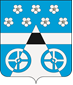 АДМИНИСТРАЦИЯ СЕЛЬСКОГО ПОСЕЛЕНИЯ ЛОПАТИНО МУНИЦИПАЛЬНОГО РАЙОНА ВОЛЖСКИЙ САМАРСКОЙ ОБЛАСТИПОСТАНОВЛЕНИЕот « 02 »  февраля  2017 г.  № 11 О подготовке к весенне- летнему паводковому периоду 2017 года     В  соответствии с положениями  Федерального закона от 21.12.1994г. № 68-ФЗ « О защите населения и территорий от чрезвычайных ситуаций природного и техногенного характера»,  Федерального закона от 06.10.2003 г. № 131-ФЗ « Об общих принципах организации местного самоуправления в Российской Федерации» , руководствуясь Уставом сельского поселения Лопатино муниципального района Волжский Самарского районаПОСТАНОВЛЯЮ:1. Утвердить План мероприятий по подготовке сельского поселения Лопатино муниципального района Волжский Самарской области к весенне - летнему паводковому периоду 2017 года (Приложение).2. Определить состав противопаводковой комиссии сельского поселения Лопатино муниципального района Волжский Самарской области3. Уточнить состав оперативного штаба по обеспечению безопасного пропуска паводковых вод в весенне-летний период  2017 года. 4. Создать механизированные группы для проведения аварийно-спасательных работ, проведения эвакуационных мероприятий и осуществления специальных работ в зонах возможного подтопления. 5. Уточнить сведения по пунктам временного размещения (ПВР) и организации первоочередного жизнеобеспечения пострадавшего населения.       6. Рекомендовать владельцам (балансодержателям) гидротехнических  сооружений  обеспечить  своевременное  и надлежащее выполнение Федерального закона от 21.07.1997 №117-ФЗ «О безопасности гидротехнических сооружений». 7. Опубликовать данное постановление в  средствах массовой информации        ( газете «Волжская новь») и на официальном сайте администрации сельского поселения Лопатино. 8. Контроль за выполнением данного Постановления возложить на  заместителя Главы сельского поселения Лопатино муниципального района Волжский Самарской области Карташову В.П.Глава сельского поселения Лопатино                                  В.Л.ЖуковПриложение № 1к постановлениюГлавы сельского поселения Лопатиноот 2 февраля 2017.г. № 11МЕРОПРИЯТИЯПОПОДГОТОВКЕ К ПРОПУСКУ ВЕСЕННИХПАВОДКОВЫХ ВОДВ 2017 ГОДУГлава сельского поселения Лопатино                                В.Л.Жуков№п/пНаименование мероприятийСрокисполненияОтветственные за исполнения12341Создать паводковую комиссию сельского поселения ЛопатиноДо 11.02.Глава сельского поселения2Спланировать и утвердить мероприятия по безаварийному пропуску паводковых вод на территории поселенияДо 11.02.Уполномоченный по делам ГО поселения3Провести заседания паводковых комиссий в администрациях городских и сельских поселений, на предприятиях, в учреждениях и организациях, на которых рассмотреть вопросы  безаварийного пропуска весенне - летнего паводка 2015 года.До 15.02.Глава сельского поселения – председатель КЧС и ОПБ4Уточнить группировку техники, а так же  резервы финансовых и материальных ресурсов для проведения мероприятий по предупреждению и ликвидации возможных чрезвычайных ситуаций, связанных с неблагоприятным развитием паводка. Данные о наличии техники, финансов и материальных ресурсов представить в отдел по делам ГОЧС района.До 15.02.Уполномоченный по делам ГО поселения5Уточнить (при необходимости – разработать) план подготовки и поддержания в готовности необходимых сил и средств для защиты населения и территорий от возникновения ЧС, связанных с паводком.  До 15.02.Уполномоченный по делам ГО поселения6Провести тренировки по оповещению населения о надвигающейся опасности (подтопление, катастрофическое затопление) с использованием  средств  звуковой и световой сигнализации, колоколен церквей, подвижных средств оповещения, подворного обхода.С 2 по 6 мартаГлава сельского поселения, руководители предприятий7Организовать  и провести  собрания  граждан  в  населенных пунктах сельском поселении Лопатино муниципального района Волжский,  на которых довести порядок действий населения при неблагоприятном развитии паводка. Вручить именные памятки владельцам домовладений по действиям при объявлении эвакуации (сигналы на эвакуацию, маршрут следования в район сбора, место временного размещения людей и животных при отселении).  11 мартаГлава сельского поселения, уполномоченный по делам ГО и ЧС поселения 8Проверить состояние гидротехнических сооружений ( прудов, плотин и других сооружений)По плану владельцев ГТСВладельцы ГТС9Организовать обследование дорог, мостов, водопропускных труб и кюветов, принять меры по их очистке, ремонту и укреплениюДо 01.03Паводковая комиссия поселения10Организовать оповещение населения о надвигающейся опасности ( подтопление, катастрофическое затопление) с использованием радио, телевидения, средств звуковой и световой сигнализации, подворные обходы и т.д.Весь периодГлава поселенияПредседатель КЧС и ОПБ11Организовать постоянный ( при необходимости круглосуточный) контроль за состоянием ледового покрова и уровнем подъема воды в реках и водоемах.Весь период Глава поселенияПредседатель КЧС и ОПБ, руководитель МБУ « Лопатин -ское»,владельцы ГТС, руководи-тели ГП Поволжская АГЛОС.12 Составить график согласованного сброса паводковых вод через ВДХР АГЛОС на овраг Большой Лопатинский и Волгарь- Рубежинское ВДХР на овраге Чугунов через село ЛопатинскоеДо 11 мартаГлава поселенияПредседатель КЧС и ОПБ, руководитель МБУ « Лопатин -ское»,владельцы ГТС, руководи-тели ГП Поволжская АГЛОС.13Произвести перемещение семенного материала, ядохимикатов и других материальных ценностей из зоны возможного затопления.По обстановкеРуководители СПК им. 50летие СССР14В целях упорядочения возможного отселения жителей из зон возможного подтопления в пункты временного размещения, детально  проработать вопрос размещения населения и его первоочередного жизнеобеспеченияДо 13.03 Глава сельского поселения, уполномоченный по делам ГО и ЧС поселенияДиректора ГБОУ СОШ с. Лопатино и пос. Самарский15Подготовить русло пропуска паводковых вод по селу Лопатино. Составить график согласованного сброса паводковых вод через ВДХР АГЛОС на овраге Большой Лопатинский и Волгарь-  Рубежинском ВДХР на овраге ЧугуновДо 15.03.Глава сельского поселения , руководитель ГНУ « Поволжская АГЛОС» ( по согласованию)16Провести проверку готовности водохранилищ, прудов, плотин, русел рек, оросительных систем и других сооружений с составлением актов готовности к пропуску паводка. Копии актов представить в комиссию по ЧС и ОПБ района.До 01 .03.Председатель КЧС и ОПБ, руководитель МБУ « Лопа-тинское», руководители предприятий ЖКХ17Подготовить русло прохода воды по населенному пункту Лопатино. Директору ГП Поволжская АГЛОС составить график пропуска паводковых вод через сифоны и паводковый водосброс плотин.До 11.03.Председатель КЧС и ОПБ, директору ГУ АГЛОС  18Очистить магистральный канал оросительной системы ( СПК им. 50 лет СССР). Исключить попадание талых вод в пруд-накопитель, подготовить и очистить от снега сбросный канал пруда-накопителя.До 11.03.Председатель КЧС и ОПБ, руководителю СПК им. 50 лет СССР.19Заключить договора со специализированными  предприятиями и организациями на использование автомобильной, инженерной техники и плавательных средств, для выполнения работ по предотвращению и ликвидации чрезвычайных ситуаций, связанных с безаварийной эксплуатацией объектов жизнеобеспечения населения, мостов, дорог, линий электропередач и гидротехнических сооружений.До 25.03.Глава сельского поселения20Организовать круглосуточное дежурство аварийных бригад и технических средствВесь периодДиректор МУП  « Волга», руководители предприятий21Своевременное информирование ЕДДС Администрации муниципального района Волжский Самарской области о складываю обстановке, в том числе незамедлительно- о фактах затопления (подтопления) территорий и населенных пунктов и принимаемых мерах по обеспечению жизнедеятельности населения.Март-май 2016годаГлава поселения,Председатель КЧС и ОПБ,ДДС администрации сельского поселения